 О выявлении правообладателя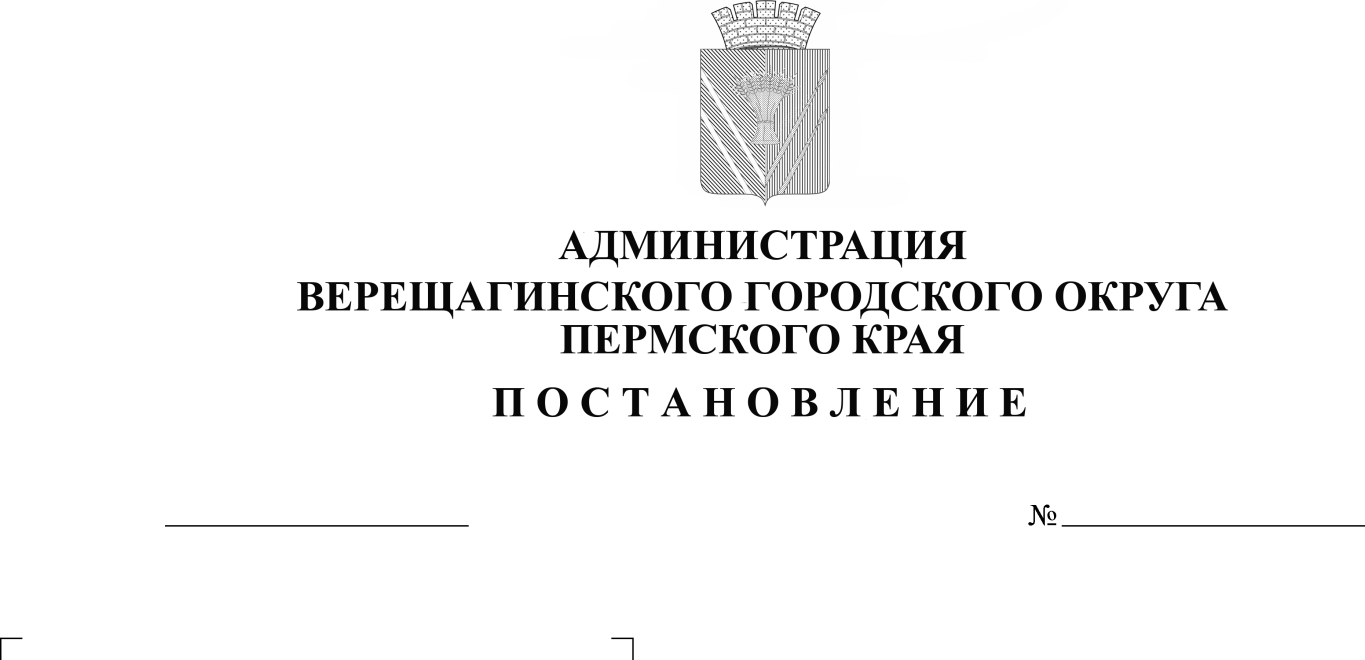  ранее учтенного жилого дома с кадастровым номером 59:16:1080101:157В соответствии со статьей 69.1 Федерального закона от 13 июля 2015 года № 218-ФЗ «О государственной регистрации недвижимости»,администрация Верещагинского городского округа ПОСТАНОВЛЯЕТ:1. В отношении жилого дома с кадастровым номером 59:16:1080101:157 в качестве его правообладателя, владеющего данным жилым домом на праве собственности выявлена Пасечник Мария Григорьевна.          2. Право собственности Пасечник Марии Григорьевны на указанный в пункте 1 настоящего постановления, жилой дом подтверждается Договором на передачу квартиры (дома) в собственность гражданина от 01.03.1993г. Договор зарегистрирован в администрации Комаровского с/совета от 03.06.1993г., в БТИ Верещагинского р-на 18.03.1997г.Глава городского округа –глава администрации Верещагинского                                               городского округа Пермского края                                                 С.В. КондратьевИНФОРМАЦИОННОЕ СООБЩЕНИЕ В соответствии со статьей 69.1 Федерального закона от 13.07.2015 г. № 218-ФЗ "О государственной регистрации недвижимости" Пасечник Мария Григорьевна, либо иное заинтересованное лицо вправе представить в письменной форме или в форме электронного документа (электронного образа документа) возражения относительно сведений о правообладателе ранее учтенного объекта недвижимости, указанного в ПРОЕКТЕ Постановления, с приложением обосновывающих такие возражения документов (электронных образов таких документов) (при их наличии), свидетельствующих о том, что такое лицо не является правообладателем указанного объекта недвижимости, в течение тридцати дней со дня получения указанным лицом проекта решения.При отсутствии возражения относительно сведений о правообладателе ранее учтенного объекта недвижимости, указанного в ПРОЕКТЕ Постановления, по истечении сорока пяти дней со дня получения Пасечник М.Г. указанного Проекта, администрацией Верещагинского городского округа будет принято решение о выявлении Пасечник Марии Григорьевны правообладателем ранее учтенного объекта недвижимости с кадастровым номером 59:16:1080101:157.